СПЕЦИФИКАЦИЯпроверочной   итоговой работы (пробный мониторинг) по физике  за курс 8 класса.Назначение  работы – оценить уровень овладения  учащимися  программным материалом, учесть полученные результаты при составлении рабочих программ, дифференцируя уровень заданий по содержательным линиям. А также в качестве тренировочной работы перед проведением РКМ(регионального квалиметрического мониторинга)Общая характеристика и структура работы.Содержание итогового теста определяется на основе Федерального компонента государственного стандарта основного общего образования (приказ Минобразования России № 1089 от 05.03.2004 г.) и охватывает учебный материал, изученный  к настоящему времени. Работа составлена в соответствии кодификатора итогового теста по физике 8 класс 2014 года учебники: А.В. Пёрышкин;               Л.И. ГенденштейнИтоговый тест состоит из двух частейЧАСТЬ А направлена на проверку достижения уровня обязательной подготовки. Она содержит 20 заданий, соответствующих минимуму содержания «Физика 8». Предусмотрены одна  форма ответа: задания с выбором ответа из четырех(трех) предложенных. С помощью этих заданий проверяется умение владеть основными понятиями, знание алгоритмов при выполнении определенных процедур, а также применение изученного в простейших практических ситуациях.ЧАСТЬ В содержит 5 заданий. Задание В1на соответствие.  В  этом задании требуется к каждой позиции первого столбца подобрать  соответствующую позицию второго и записать в таблицу выбранные цифры под соответствующими буквами. Ответом на задание В1 является набор цифр, которые следует записать в бланк справа от номера соответствующего задания, начиная с первой клеточки. Каждая цифра пишется в отдельной клеточке в соответствии с приведенными в бланке образцами. без запятых, пробелов и других символов.В заданиях В2-В5 требуется решить задачи на черновике  и  получить ответы в виде чисел, которые следует записать в бланк справа от номера соответствующего задания, начиная с первой клеточки. Каждая  цифра пишется в отдельной клеточке в соответствии с приведенными в бланке образцами, без запятых, пробелов и других символов.Время выполнения работы На выполнение итогового теста отводится 40 минут.  Система оценивания.Каждое задание части А оценивается в 1 балл. Задание  считается выполненным, если выбран номер верного ответа.В части В каждое задание  оцениваются в 2 балла. Задание  В1 оценивается в 2балла, если верно указаны все три соответствия и в 1 балл, если верно указано хотя бы одно соответствие.  Задания В2-В4 считаются выполненными верно, если учащийся  записал верный ответ и оценивается в 2 балла. Шкала оценок:«2» -   менее 15 баллов.«3» -   16-20 баллов.«4» -   21-26 баллов.«5» -   27 -30 баллов.Оборудование.При  проведении итогового теста разрешается использовать непрограммируемый калькулятор.Кодификатор итогового теста по физике 8 класс.Учебники: А.В. Пёрышкин;   Л.И. ГенденштейнОбразцы заданий частей А и В.  Часть АК каждому заданию части А дано четыре (три) ответа, из которых только один верный.     При выполнении заданий этой части в бланке ответов  под номером выполняемого вами задания (А1 – А20) поставьте знак «  » в клеточку, номер которой соответствует номеру выбранного вами ответа.1. На рисунке 1 дан график зависимости силы тока от напряжения на концах проводника. Электрическое сопротивление проводника равно2. Влажный термометр психрометра показывает +17°С, а сухой – +20°С. Относительная влажность воздуха равна3. На рисунке 2 стрелками показаны направления сил взаимодействия отрицательного электрического заряда q1 с электрическим зарядом q2. Укажите знак заряда q2.Часть В1. Установите соответствие между формулами и физическими величинами.             (I – сила тока, U – напряжение, R – сопротивление резистора).2. Определите, какое количество теплоты потребуется для нагревания смеси из  воды и  спирта от 20 до 70 °С.Ответ: ______ .3. Во сколько раз изменится количество теплоты, выделяемое проводником с током, если силу тока в проводнике увеличить в 2 раза?Ответ: ________.Декомпозиция содержания тестаПозиция задания в тестеКоличество        заданийТепловое равновесие. Температура. Связь температуры со скоростью хаотического движения частиц. Внутренняя энергия.А11Работа и теплопередача как способы изменения внутренней энергии тела. Виды теплопередачи.А2, А32Количество теплоты. Удельная теплоёмкость.А5, А10, В23Закон сохранения энергии в тепловых процессах.А4, В52Испарение и конденсация. Кипение. Влажность воздуха. Плавление и кристаллизация.А6, А7, А83Удельная теплота сгорания топлива. А91Электризация тел. Два вида электрических зарядов. Взаимодействие зарядов. Закон сохранения электрического заряда. Электрическое поле. А11, А122Строение атома и атомного ядра.А131Постоянный электрический ток.А141Сила тока. Напряжение. Электрическое сопротивление. Закон Ома для участка электрической цепи.А15, В1, В33Работа и мощность электрического тока. Закон Джоуля - Ленца.А16, А17, А18, В44Опыт Эрстеда. Магнитное поле тока. Взаимодействие магнитов.А19, А2020,02 Ом50 Ом200 Ом800 ОмРис. 1 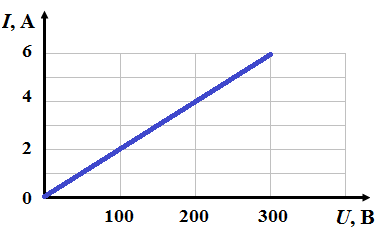 66 %72 %73 %74 %положительныйотрицательныйнейтральныйРис. 2     Ответом на задания В1 – В5 является набор цифр или число, которые следует записать в бланк справа от номера соответствующего задания, начиная с первой клеточки. Каждую цифру пишите в отдельной клеточке в соответствии с приведенными в бланке образцами.В задании В1 запишите в таблицу цифры выбранных вами ответов, а затем получившуюся последовательность цифр перенесите в бланк без запятых, пробелов и других символов.ФОРМУЛАФИЗИЧЕСКАЯ ВЕЛИЧИНАА)  I2RБ)  В)  Itсила токазаряд, протекающий через резисторнапряжение на резисторемощность, выделяющаяся на резистореАБВВ заданиях В2 – В5 решите задачу, запишите в ответ полученное число, затем перенесите его в бланк без пробелов и других символов. Если у Вас ответ получится в виде дроби, то округлите её до целого числа. Единицы измерений не пишите.